Workplace injuries 		 when workers’ reaction time, coordination, judgement, and awareness are impaired by fatigue.decreaseshould be ignoredincreaseare not affectedA symptom of workplace fatigue could bedifficulty concentrating.yawning continuously.feeling mentally or physically exhausted.any of the above.To improve the quality of your sleep, try to avoid sunlight or bright lights about 			 before bedtime.5 minutes.30 minutes.an hour and a half.7-9 hours.By building resilience, managing stress, and developing a consistent daily routine with good sleep habits, workers can reduce the risks associated with fatigue.TrueFalseTo improve your sleep, your sleeping environment should becool, dark, and quiet.near an open window.warm with at least one light on nearby.with your bed facing North.Workplace injuries 		 when workers’ reaction time, coordination, judgement, and awareness are impaired by fatigue.decreaseshould be ignored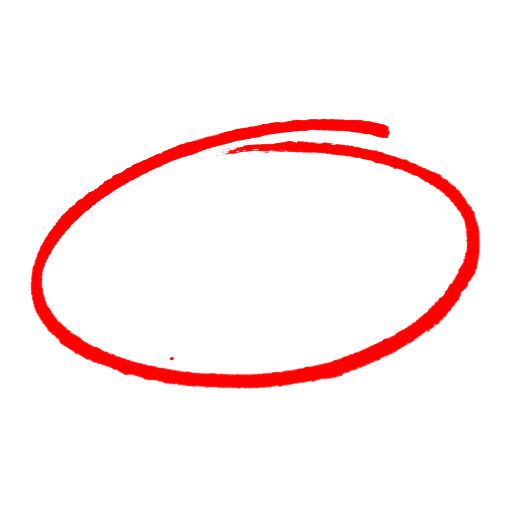 increaseare not affectedA symptom of workplace fatigue could bedifficulty concentrating.yawning continuously.feeling mentally or physically exhausted.any of the above.To improve the quality of your sleep, try to avoid sunlight or bright lights about 			 before bedtime.5 minutes.30 minutes.an hour and a half.7-9 hours.By building resilience, managing stress, and developing a consistent daily routine with good sleep habits, workers can reduce the risks associated with fatigue.TrueFalseTo improve your sleep, your sleeping environment should becool, dark, and quiet.near an open window.warm with at least one light on nearby.with your bed facing North.SAFETY MEETING QUIZSAFETY MEETING QUIZ